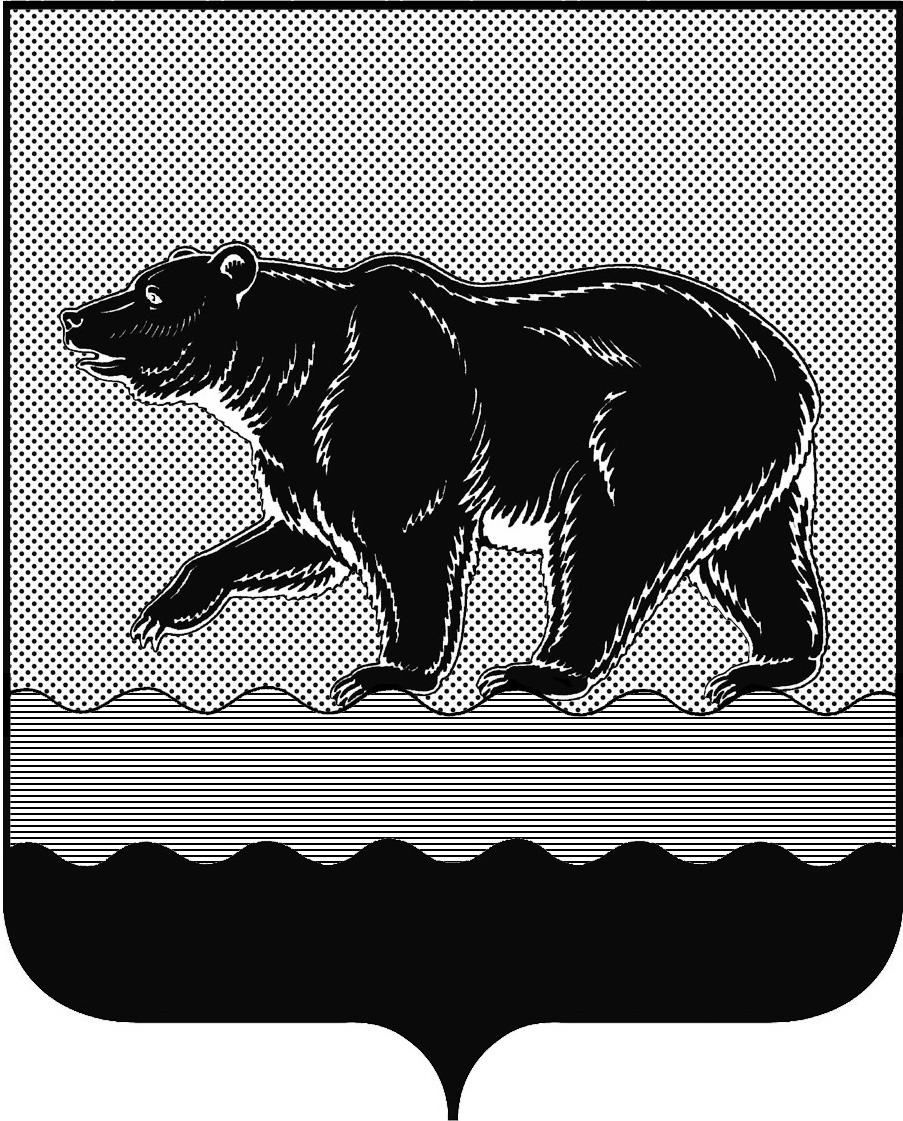 СЧЁТНАЯ ПАЛАТАГОРОДА НЕФТЕЮГАНСКА16 микрорайон, 23 дом, помещение 97, г. Нефтеюганск, 
Ханты-Мансийский автономный округ - Югра (Тюменская область), 628310  тел./факс (3463) 20-30-55, 20-30-63 E-mail: sp-ugansk@mail.ru www.admugansk.ru Исх. СП- 368 -0 от 03.08.2020 г.Заключение на проект решения Думы города Нефтеюганска «О внесении изменений в Порядок назначения, выплаты и перерасчёта пенсии за выслугу лет лицам, замещавшим муниципальные должности и (или) должности муниципальной службы в органах местного самоуправления города Нефтеюганска» (далее по тексту – проект Решения)Счётная палата в соответствии с пунктом 7 части 2 статьи 9 Федерального закона от 07.02.2011 № 6-ФЗ «Об общих принципах организации и деятельности контрольно-счётных органов субъектов Российской Федерации и муниципальных образований» проводит финансово-экономическую экспертизу проектов муниципальных правовых актов (включая обоснованность финансово-экономических обоснований) в части, касающейся расходных обязательств муниципального образования.Для проведения экспертизы представлен проект решения Думы города Нефтеюганска «О внесении изменений в Порядок назначения, выплаты и перерасчёта пенсии за выслугу лет лицам, замещавшим муниципальные должности и (или) должности муниципальной службы в органах местного самоуправления города Нефтеюганска».	По результатам проведения экспертизы предложения и замечания по проекту Решения отсутствуют.Председатель                             			   		         С.А. ГичкинаИсполнитель:начальник инспекторского отдела № 2Счётной палаты города НефтеюганскаСалахова Дина ИрековнаТел. 8 (3463) 203065